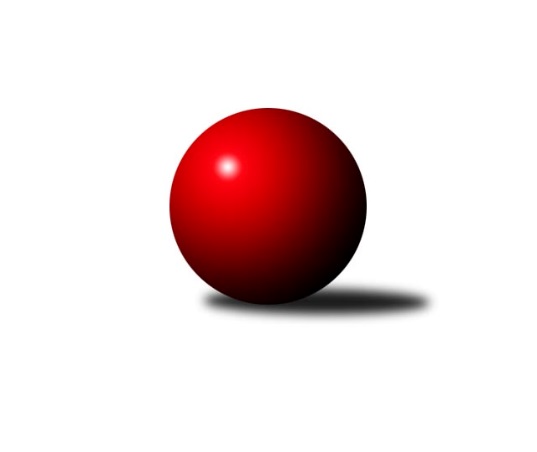 Č.6Ročník 2019/2020	20.10.2019Nejlepšího výkonu v tomto kole: 1772 dosáhlo družstvo: SK Podlužan Prušánky CJihomoravský KP2 jih 2019/2020Výsledky 6. kolaSouhrnný přehled výsledků:TJ Sokol Šanov C	- KK Vyškov F	0:6	1564:1724	2.0:6.0	18.10.TJ Sokol Mistřín D	- KK Vyškov E	5:1	1625:1575	5.0:3.0	18.10.TJ Sokol Vracov C	- KK Vyškov D	5:1	1572:1435	6.0:2.0	18.10.SK Podlužan Prušánky C	- TJ Jiskra Kyjov B	6:0	1772:1550	7.0:1.0	20.10.KC Hodonín B	- TJ Lokomotiva Valtice C	4:2	1525:1498	5.0:3.0	20.10.Tabulka družstev:	1.	KK Vyškov F	5	4	0	1	23.0 : 7.0 	24.5 : 15.5 	 1660	8	2.	SK Podlužan Prušánky C	5	4	0	1	21.0 : 9.0 	26.5 : 13.5 	 1695	8	3.	SK STAK Domanín	5	4	0	1	20.0 : 10.0 	23.0 : 17.0 	 1586	8	4.	TJ Sokol Šanov C	6	4	0	2	21.5 : 14.5 	27.0 : 21.0 	 1636	8	5.	TJ Sokol Mistřín D	5	3	0	2	18.0 : 12.0 	20.0 : 20.0 	 1573	6	6.	KK Vyškov D	5	2	0	3	13.0 : 17.0 	15.0 : 25.0 	 1535	4	7.	KK Vyškov E	5	2	0	3	11.5 : 18.5 	21.0 : 19.0 	 1563	4	8.	KC Hodonín B	6	2	0	4	12.0 : 24.0 	21.0 : 27.0 	 1482	4	9.	TJ Sokol Vracov C	6	2	0	4	11.0 : 25.0 	19.5 : 28.5 	 1556	4	10.	TJ Jiskra Kyjov B	4	1	0	3	10.0 : 14.0 	14.0 : 18.0 	 1561	2	11.	TJ Lokomotiva Valtice C	6	1	0	5	13.0 : 23.0 	20.5 : 27.5 	 1546	2Podrobné výsledky kola:	 TJ Sokol Šanov C	1564	0:6	1724	KK Vyškov F	Stanislav Červenka	 	 197 	 212 		409 	 1:1 	 413 	 	213 	 200		Vladimír Crhonek	Oldřiška Varmužová	 	 194 	 196 		390 	 0:2 	 437 	 	227 	 210		Jiří Formánek	Pavel Petrů	 	 188 	 192 		380 	 0:2 	 472 	 	255 	 217		Josef Michálek	Marta Volfová	 	 202 	 183 		385 	 1:1 	 402 	 	197 	 205		Milan Ryšánekrozhodčí: Aleš ProcházkaNejlepší výkon utkání: 472 - Josef Michálek	 TJ Sokol Mistřín D	1625	5:1	1575	KK Vyškov E	Adam Pavel Špaček	 	 204 	 185 		389 	 1.5:0.5 	 388 	 	204 	 184		Jitka Usnulová	Daniel Ilčík	 	 198 	 218 		416 	 1:1 	 405 	 	211 	 194		Běla Omastová	Kateřina Lužová	 	 189 	 195 		384 	 0.5:1.5 	 414 	 	219 	 195		Milana Alánová	Dušan Urubek	 	 226 	 210 		436 	 2:0 	 368 	 	201 	 167		Michaela Malinkovározhodčí: Lubomír KyselkaNejlepší výkon utkání: 436 - Dušan Urubek	 TJ Sokol Vracov C	1572	5:1	1435	KK Vyškov D	Veronika Presová	 	 205 	 186 		391 	 2:0 	 348 	 	163 	 185		Lumír Hanzelka	Nikola Plášková	 	 189 	 211 		400 	 2:0 	 334 	 	180 	 154		Soňa Pavlová	Martina Nejedlíková	 	 206 	 193 		399 	 2:0 	 344 	 	180 	 164		Stanislav Šmehlík	Radek Břečka	 	 185 	 197 		382 	 0:2 	 409 	 	199 	 210		Jiří Alánrozhodčí: Jiří DaněčekNejlepší výkon utkání: 409 - Jiří Alán	 SK Podlužan Prušánky C	1772	6:0	1550	TJ Jiskra Kyjov B	Jiří Lauko	 	 226 	 238 		464 	 2:0 	 339 	 	169 	 170		Radim Šubrt	Antonín Pihar	 	 215 	 218 		433 	 2:0 	 403 	 	192 	 211		Eva Paulíčková	Libor Kuja	 	 208 	 219 		427 	 1:1 	 408 	 	219 	 189		Václav Valenta	Filip Benada	 	 232 	 216 		448 	 2:0 	 400 	 	201 	 199		Martin Šubrtrozhodčí: Jiří LaukoNejlepší výkon utkání: 464 - Jiří Lauko	 KC Hodonín B	1525	4:2	1498	TJ Lokomotiva Valtice C	Štěpán Kříž	 	 181 	 185 		366 	 2:0 	 337 	 	158 	 179		Michaela Mlynariková	Dan Schüler	 	 203 	 208 		411 	 1:1 	 412 	 	206 	 206		Jan Beneš	Michal Zdražil	 	 190 	 226 		416 	 2:0 	 358 	 	177 	 181		Božena Vajdová	Filip Schreiber	 	 179 	 153 		332 	 0:2 	 391 	 	187 	 204		Zbyněk Škodarozhodčí: Michal ZdražilNejlepší výkon utkání: 416 - Michal ZdražilPořadí jednotlivců:	jméno hráče	družstvo	celkem	plné	dorážka	chyby	poměr kuž.	Maximum	1.	Michal Huťa 	-- volný los --	463.67	315.0	148.7	6.0	3/3	(506)	2.	Jiří Formánek 	KK Vyškov F	441.56	304.6	137.0	3.8	3/4	(461)	3.	Filip Benada 	SK Podlužan Prušánky C	438.50	306.2	132.3	7.7	4/4	(448)	4.	Jakub Juřík 	SK STAK Domanín 	433.83	297.5	136.3	6.3	4/4	(464)	5.	Josef Michálek 	KK Vyškov F	431.58	292.8	138.8	4.5	4/4	(472)	6.	Václav Valenta 	TJ Jiskra Kyjov B	430.67	294.0	136.7	7.7	2/3	(467)	7.	Martina Nejedlíková 	TJ Sokol Vracov C	430.08	287.4	142.7	6.0	4/4	(461)	8.	Pavel Petrů 	TJ Sokol Šanov C	428.00	299.8	128.3	10.0	4/4	(447)	9.	Libor Kuja 	SK Podlužan Prušánky C	426.50	294.3	132.2	7.0	4/4	(443)	10.	Jiří Lauko 	SK Podlužan Prušánky C	425.83	294.5	131.3	6.3	3/4	(464)	11.	Milana Alánová 	KK Vyškov E	425.83	295.2	130.7	7.5	3/4	(451)	12.	Zbyněk Vašina 	SK STAK Domanín 	423.11	287.7	135.4	5.0	3/4	(432)	13.	Milan Šimek 	SK Podlužan Prušánky C	419.75	290.3	129.5	8.0	4/4	(454)	14.	Marta Volfová 	TJ Sokol Šanov C	415.00	290.4	124.6	7.7	4/4	(438)	15.	Oldřiška Varmužová 	TJ Sokol Šanov C	414.58	293.4	121.2	8.5	4/4	(437)	16.	Milan Ryšánek 	KK Vyškov F	411.58	291.3	120.3	8.9	4/4	(450)	17.	Jan Beneš 	TJ Lokomotiva Valtice C	411.17	278.3	132.8	7.7	3/4	(440)	18.	Zbyněk Škoda 	TJ Lokomotiva Valtice C	409.00	291.7	117.3	8.3	3/4	(440)	19.	Martin Šubrt 	TJ Jiskra Kyjov B	408.11	294.1	114.0	8.2	3/3	(446)	20.	Eva Paulíčková 	TJ Jiskra Kyjov B	408.00	297.5	110.5	10.5	2/3	(413)	21.	Lubomír Kyselka 	TJ Sokol Mistřín D	407.33	292.0	115.3	12.3	3/4	(424)	22.	Lukáš Ingr 	KC Hodonín B	407.00	279.0	128.0	7.0	2/3	(410)	23.	Petr Macek 	-- volný los --	406.50	284.0	122.5	10.8	3/3	(422)	24.	Kateřina Lužová 	TJ Sokol Mistřín D	405.67	295.8	109.8	12.7	3/4	(420)	25.	Michal Zdražil 	KC Hodonín B	404.56	285.0	119.6	9.9	3/3	(441)	26.	Vladimír Crhonek 	KK Vyškov F	402.83	291.2	111.7	10.8	3/4	(441)	27.	Dušan Urubek 	TJ Sokol Mistřín D	399.83	270.3	129.5	9.8	3/4	(436)	28.	Přemysl Harca 	-- volný los --	399.75	299.0	100.8	12.5	2/3	(416)	29.	Jitka Usnulová 	KK Vyškov E	395.00	272.5	122.5	10.3	4/4	(421)	30.	Běla Omastová 	KK Vyškov E	394.00	279.2	114.8	7.8	3/4	(414)	31.	Nikola Plášková 	TJ Sokol Vracov C	393.25	286.9	106.4	13.4	4/4	(416)	32.	Vojtěch Filípek 	SK STAK Domanín 	390.00	269.3	120.7	10.2	3/4	(401)	33.	Jindřich Burďák 	TJ Jiskra Kyjov B	389.75	280.3	109.5	10.5	2/3	(409)	34.	Adam Pavel Špaček 	TJ Sokol Mistřín D	386.67	271.7	115.0	10.0	3/4	(412)	35.	Richard Cigánek 	TJ Lokomotiva Valtice C	385.56	271.4	114.1	9.3	3/4	(418)	36.	Jiří Alán 	KK Vyškov D	382.67	264.8	117.8	9.8	3/4	(409)	37.	Veronika Presová 	TJ Sokol Vracov C	381.75	274.0	107.8	13.3	4/4	(417)	38.	Stanislav Šmehlík 	KK Vyškov D	377.67	268.8	108.9	12.0	4/4	(407)	39.	Josef Otáhal 	KC Hodonín B	377.50	272.5	105.0	11.0	2/3	(381)	40.	Michaela Mlynariková 	TJ Lokomotiva Valtice C	377.25	258.4	118.9	10.5	4/4	(412)	41.	Michaela Malinková 	KK Vyškov E	368.67	272.0	96.7	15.3	3/4	(374)	42.	Aleš Jurkovič 	-- volný los --	366.00	265.7	100.3	15.3	3/3	(401)	43.	Radek Břečka 	TJ Sokol Vracov C	365.33	269.7	95.7	12.8	3/4	(423)	44.	František Ilčík 	-- volný los --	365.00	258.7	106.3	11.7	3/3	(378)	45.	Božena Vajdová 	TJ Lokomotiva Valtice C	364.00	260.1	103.9	15.8	4/4	(386)	46.	Dan Schüler 	KC Hodonín B	358.75	261.1	97.6	13.0	2/3	(411)	47.	Jiří Kunz 	KC Hodonín B	354.11	264.7	89.4	16.7	3/3	(390)	48.	Dana Zelinová 	SK STAK Domanín 	350.17	255.8	94.3	14.3	3/4	(375)	49.	Zdeněk Hanák 	-- volný los --	348.50	261.0	87.5	18.5	2/3	(357)	50.	Radim Šubrt 	TJ Jiskra Kyjov B	342.00	259.0	83.0	17.7	3/3	(386)	51.	Filip Schreiber 	KC Hodonín B	324.75	244.3	80.5	22.3	2/3	(332)		Petr Snídal 	KK Vyškov D	458.50	316.5	142.0	7.0	2/4	(474)		Antonín Pihar 	SK Podlužan Prušánky C	422.50	291.0	131.5	3.5	2/4	(433)		Martin Koutný 	-- volný los --	420.00	300.3	119.7	7.7	1/3	(430)		Jana Nytrová 	KK Vyškov D	416.75	276.8	140.0	7.8	2/4	(436)		Jana Kurialová 	KK Vyškov E	409.17	290.8	118.3	7.7	2/4	(453)		Stanislav Červenka 	TJ Sokol Šanov C	409.00	298.0	111.0	12.0	1/4	(409)		Daniel Ilčík 	TJ Sokol Mistřín D	404.00	287.5	116.5	10.0	2/4	(416)		Jan Vejmola 	KK Vyškov D	402.50	288.5	114.0	9.5	2/4	(439)		Jana Kovářová 	KK Vyškov E	394.00	287.5	106.5	11.5	2/4	(433)		Eliška Koňaříková 	TJ Lokomotiva Valtice C	392.00	288.0	104.0	15.0	1/4	(392)		Vladimír Jaroš 	TJ Sokol Šanov C	390.00	273.0	117.0	13.0	1/4	(419)		Petr Pres 	TJ Sokol Vracov C	384.00	295.0	89.0	8.0	1/4	(384)		Miroslav Poledník 	KK Vyškov F	380.00	273.5	106.5	10.5	2/4	(393)		František Jelínek 	KK Vyškov D	380.00	277.0	103.0	11.0	1/4	(380)		Lenka Spišiaková 	TJ Sokol Šanov C	379.75	274.3	105.5	15.0	2/4	(405)		Josef Šlahůnek 	SK STAK Domanín 	377.00	272.0	105.0	14.0	1/4	(377)		Dennis Urc 	TJ Sokol Mistřín D	373.00	283.0	90.0	15.0	1/4	(373)		Josef Ronek 	TJ Jiskra Kyjov B	368.00	280.0	88.0	17.0	1/3	(368)		Štěpán Kříž 	KC Hodonín B	366.00	263.0	103.0	14.0	1/3	(366)		Ilona Lužová 	TJ Sokol Mistřín D	363.00	266.0	97.0	14.5	2/4	(363)		Lumír Hanzelka 	KK Vyškov D	362.00	257.0	105.0	14.5	2/4	(376)		Soňa Pavlová 	KK Vyškov D	354.00	258.0	96.0	16.5	2/4	(374)		Marie Kovaříková 	KK Vyškov E	350.50	258.5	92.0	19.5	2/4	(363)		Iveta Trojanová 	TJ Sokol Vracov C	311.00	225.0	86.0	16.0	1/4	(311)		Zdeněk Kožela 	SK STAK Domanín 	309.00	230.0	79.0	19.5	2/4	(321)Sportovně technické informace:Starty náhradníků:registrační číslo	jméno a příjmení 	datum startu 	družstvo	číslo startu
Hráči dopsaní na soupisku:registrační číslo	jméno a příjmení 	datum startu 	družstvo	7370	Stanislav Červenka	18.10.2019	TJ Sokol Šanov C	Program dalšího kola:7. kolo25.10.2019	pá	18:00	TJ Sokol Mistřín D - TJ Jiskra Kyjov B (dohrávka z 3. kola)	1.11.2019	pá	18:00	TJ Sokol Šanov C - KC Hodonín B	1.11.2019	pá	18:00	SK STAK Domanín  - TJ Sokol Mistřín D				TJ Lokomotiva Valtice C - -- volný los --	2.11.2019	so	12:15	KK Vyškov D - SK Podlužan Prušánky C	2.11.2019	so	14:45	KK Vyškov E - TJ Sokol Vracov C	2.11.2019	so	17:15	KK Vyškov F - TJ Jiskra Kyjov B	Nejlepší šestka kola - absolutněNejlepší šestka kola - absolutněNejlepší šestka kola - absolutněNejlepší šestka kola - absolutněNejlepší šestka kola - dle průměru kuželenNejlepší šestka kola - dle průměru kuželenNejlepší šestka kola - dle průměru kuželenNejlepší šestka kola - dle průměru kuželenNejlepší šestka kola - dle průměru kuželenPočetJménoNázev týmuVýkonPočetJménoNázev týmuPrůměr (%)Výkon1xJosef MichálekVyškov F4721xJosef MichálekVyškov F116.854721xJakub JuříkDomanín4643xJakub JuříkDomanín116.144643xJiří LaukoPrušánky C4643xMichal Huťa- volný los -113.634543xMichal Huťa- volný los -4542xJiří LaukoPrušánky C112.774643xFilip BenadaPrušánky C4482xFilip BenadaPrušánky C108.884483xJiří FormánekVyškov F4372xDušan UrubekMistřín D108.67436